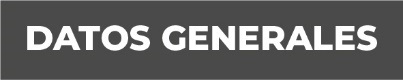 Nombre: Teresa Juárez ZamoraGrado de Escolaridad: DoctoradoCédula Profesional (Licenciatura) 4955718Teléfono de Oficina: 228-8-41-02-70. Ext. 3213Correo Electrónico: tjuarez@fiscaliaveracruz.gob.mx Formación Académica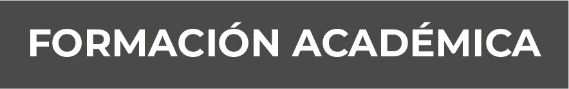 1995. Universidad Del Golfo De México, Facultad De  Derecho, Campus  Orizaba, Ver.2013. Maestría En Derecho Procesal. Universidad Del Golfo De México                                  Campus  Cd. Mendoza, Ver2017. Doctorado En Ciencias Jurídicas, Administrativas y De La Educación. Universidad De Las Naciones.2011. Curso Sobre Especialización Sobre Juicios Orales Y Medios Alternativos De Solución De Conflictos.2012. Curso de los Derechos Humanos en el nuevo sistema de Justicia Penal2012.  Curso Taller de Argumentación Jurídica con Perspectiva de Género en la Procuración de Justicia.2014. Curso de Actualización de Amparo2015. Curso el Impacto de  en Materia de Derechos Humanos.2015. Curso Prevención y Combate contra la Trata de Personas.2015 Curso para fiscales SETEC. 2016. Curso –Taller de Especialización para Agentes del Ministerio Publico en la Academia Regional de Seguridad Publica del Sureste.2017. Diplomado en Evaluación del Desempeño Docente.2018. Curso Taller Semana Modelo Programa Integral de Capacitación en Sistema Penal acusatorio de la Procuraduría General de la República.2019. Curso Especialización para Agentes del Ministerio Publico y Fiscales con Enfoque en el Sistema Integral de Justicia Penal para Adolescentes.Trayectoria Profesional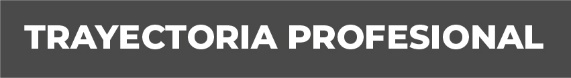 2004. Encargada de Escrituración en la Notaria Publica 1 Orizaba2007. Oficial secretaria en la Procuraduría General de Justicia Veracruz.2015. Fiscal segunda de la unidad integral de procuración de justicia, Orizaba2017. Fiscal Investigadora en Ciudad Mendoza, Veracruz.2018. Fiscal decima primera de Investigaciones Ministeriales, Xalapa.  Conocimiento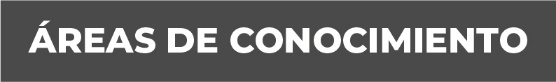 Derecho Penal.Derecho Constitucional.Derecho Mercantil.Derecho Administrativo.Derecho Fiscal.